Scheda  di  partecipazioneNome………………………………..Cognome……………………………Abitante in via……………………...n° ……………………………………Città….	………………….PR …….Cellulare……………………………Tel…....................................................e-mail	…………………………….Parrocchia…………………………..Com.Pastorale: ……………………..Frequentando il laboratorio di:ORGANO	VOCALITA'	□	DIREZIONE di CORO□	CONDUZIONE DI UN CORO di   	BAMBINIFirma……………………………………………….Il trattamento dei suoi dati, personali viene, svolto nell'ambito della banca dati dell'Arcidiocesi di Milano nel rispetto di quanto stabilito , dal Decreto generale della C.E.I sulla riservatezza e del D. Lgs. n. 196/2003 sulla tutela dei dati personali. I suoi dati non saranno comunicati o diffusi a terzi e per essi-Lei potrà richiedere in qualsiasi momento, la modifica o la cancellazione.GRAZIE!Grazie per l’irrinunciabile  servizio  Liturgico  - musicale che  svolgete  con  dedizione  nelle  comunità  della  nostra  Diocesi.La nostra Diocesi, su invito dell'Arcivescovo, ha avviato un processo che consenta un progressivo approfondimento del senso liturgico, con particolare attenzione alla Celebrazione Eucaristica.Il Servizio per la Pastorale Liturgica, in tal senso, promuove una serie di incontri - in forma laboratoriale - rivolti a tutti gli animatori del canto nella liturgia: voci guida dell'assemblea, organisti, strumentisti, direttori di coro e di assemblea, salmisti e coristi.L’incontro sarà anche occasione per conoscersi e avviare una collaborazione tra tutti coloro che già svolgono con dedizione questo prezioso servizio liturgico-musicale.Vi aspettiamo!!!!Mons. Claudio MagnoliResponsabile del Servizio per la Pastorale Liturgica della DiocesiDon Claudio BurgioResponsabile Musica Sacra e collaboratore del Servizio per la Pastorale Liturgica della DiocesiCanta la tua fede,Chiesa di Milano!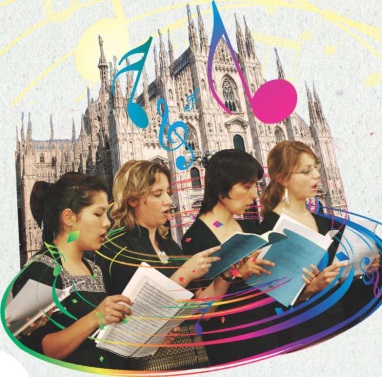 Incontri per animatori liturgico - musicaliDomenica 24 Aprile 2016VARESEParrocchia S. Antonio di Padova alla BrunellaVia Marzorati, 5________________________________Nella tua zona pastorale!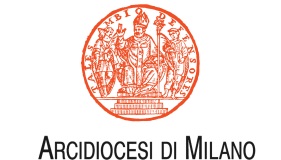 Programma14.30 	Accoglienza dei partecipanti14.45 	Preghiera introduttiva 15.00 	Laboratori a scelta:	ORGANO (Alessandro La Ciacera)	VOCALITA’ (Roberta Frameglia)	DIREZIONE DI CORO 		(Gabriele Conti)	CONDUZIONE DI UN CORO 	PER 	BAMBINI (don Claudio 	Burgio)16.30	Pausa16.45 	Momento di confronto con 	don 	Claudio Burgio 	(Resp. Sezione Musica Sacra 	Arcidiocesi di Milano)17.30 	Conclusione   Informazioni  e  ContattiL'incontro è a ingresso libero.Per informazioni contattare:Servizio per la Pastorale LiturgicaSezione Musica SacraP.zza Fontana, 20122  MilanoTelefono 02/8556345Fax 028556302Mail: liturgia@diocesi.milano.itIl modulo è da inviare per posta, via fax o via mail all'ufficio di pastorale liturgica.